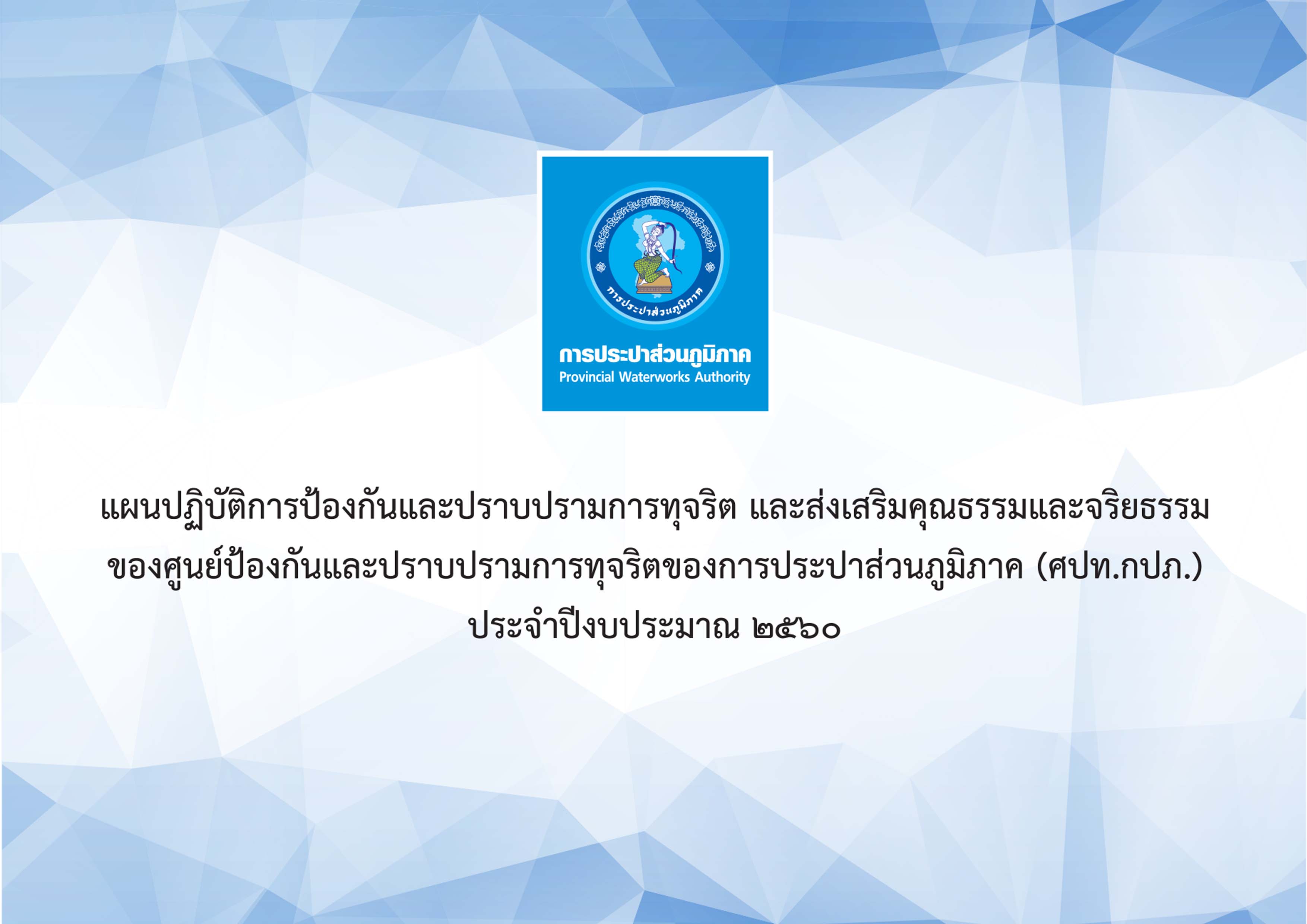 สารบัญ- 1 -ส่วนที่ 1 ข้อมูลพื้นฐานการประปาส่วนภูมิภาค- 2 -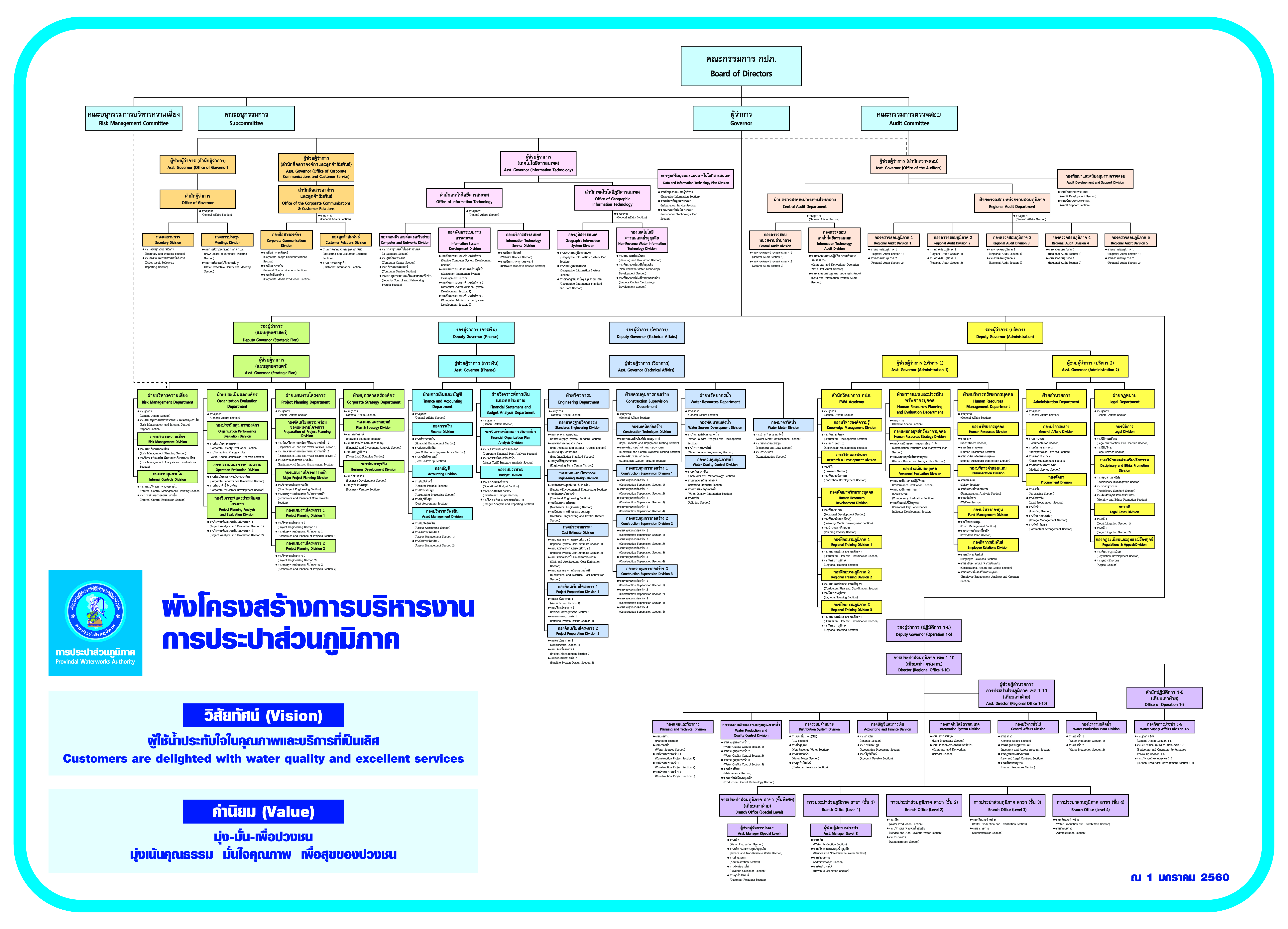 - 3 -ผู้ใช้น้ำประทับใจในคุณภาพและบริการที่เป็นเลิศเป็นหน่วยงานที่ให้บริการน้ำประปาตามนโยบายของรัฐบาล โดยคำนึงถึงประโยชน์ของรัฐและสุขอนามัยของประชาชนเป็นสำคัญ และพันธกิจหลักของ                 การประปาส่วนภูมิภาค มี 5 ประการผลิตจ่ายน้ำที่มีคุณภาพพัฒนาระบบผลิตและจ่ายน้ำให้มีประสิทธิภาพและประสิทธิผลเสริมสร้างการให้บริการโดยยึดลูกค้าเป็นศูนย์กลางพัฒนาระบบเทคโนโลยีสารสนเทศเพื่อสนับสนุนการบริหารจัดการพัฒนาบุคลากรให้มีศักยภาพเพื่อตอบสนองความต้องการขององค์กรมุ่งเน้นคุณธรรมปฏิบัติตามกฎหมายและมีจริยธรรมปฏิบัติหน้าที่ด้วยความซื่อสัตย์สุจริตและโปร่งใสปกป้องรักษาผลประโยชน์ขององค์กร- 4 -2.   มั่นใจในคุณภาพปฏิบัติงานตามขั้นตอนที่กำหนดมีจิตสำนึกรับผิดชอบต่อความสำเร็จทำงานเป็นทีมพัฒนาตนเองอย่างต่อเนื่อง3.   เพื่อสุขของปวงชน   ตั้งใจรับฟังลูกค้า3.2   สร้างความประทับใจให้ลูกค้าตลอดเวลา3.3   แบ่งปันทักษะช่วยเหลือเพื่อนร่วมงาน3.4   มีจิตสาธารณะ- 5 -ส่วนที่ 2 การวิเคราะห์สถานการณ์การส่งเสริมคุณธรรมของการประปาส่วนภูมิภาค- 6 -2.1  สถานการณ์การด้านการส่งเสริมคุณธรรมการประปาส่วนภูมิภาค2.2  วิเคราะห์สภาพแวดล้อมของการประปาส่วนภูมิภาค- 7 -- 8 -ส่วนที่ 3 กรอบแนวคิดการจัดทำแผนแม่บทส่งเสริมคุณธรรม ระยะ 5 ปี (พ.ศ. 2560-2564)ของการประปาส่วนภูมิภาค- 9 -3.1  กฎหมายที่เกี่ยวข้อง1. (ร่าง) รัฐธรรมนูญแห่งราชอาณาจักรไทย พุทธศักราช ....		มาตรา 76 รัฐพึงพัฒนาระบบการบริหารราชการแผ่นดินทั้งราชการส่วนกลาง ส่วนภูมิภาค ส่วนท้องถิ่น และงานของรัฐอย่างอื่น ให้เป็นไปตามหลักการบริหารกิจการบ้านเมืองที่ดี โดยหน่วยงานของรัฐต้องร่วมมือและช่วยเหลือกันในการปฏิบัติหน้าที่ เพื่อให้การบริหารราชการแผ่นดิน การจัดทำบริการสาธารณะ และการใช้จ่ายเงินงบประมาณ            มีประสิทธิภาพสูงสุด เพื่อประโยชน์สุขของประชาชน รวมตลอดทั้งพัฒนาเจ้าหน้าที่ของรัฐให้มีความซื่อสัตย์สุจริต และมีทัศนคติเป็นผู้ให้บริการประชาชนให้เกิดความสะดวก รวดเร็ว ไม่เลือกปฏิบัติ และปฏิบัติหน้าที่อย่างมีประสิทธิภาพ		รัฐพึงดำเนินการให้มีกฎหมายเกี่ยวกับการบริหารงานบุคคลของหน่วยงานของรัฐให้เป็นไปตาม ระบบคุณธรรม โดยกฎหมายดังกล่าวอย่างน้อยต้องมีมาตรการป้องกันมิให้ผู้ใดใช้อำนาจหรือกระทำการโดยมิชอบที่เป็นการก้าวก่ายหรือการแทรกแซงการปฏิบัติหน้าที่ หรือกระบวนการแต่งตั้งหรือการพิจารณาความดีความชอบของเจ้าหน้าที่ของรัฐ 		รัฐพึงจัดให้มีมาตรฐานทางจริยธรรม เพื่อให้หน่วยงานของรัฐใช้เป็นหลักในการกำหนดประมวลจริยธรรมสำหรับเจ้าหน้าที่ของรัฐในหน่วยงานนั้นๆ ซึ่งต้องไม่ต่ำกว่ามาตรฐานทางจริยธรรมดังกล่าว2. รัฐธรรมนูญแห่งราชอาณาจักรไทย (ฉบับชั่วคราว) พุทธศักราช 2557   	มาตรา 35 คณะกรรมาธิการยกร่างรัฐธรรมนูญต้องจัดทำร่างรัฐธรรมนูญให้ครอบคลุมเรื่องดังต่อไปนี้ด้วย 	(6) กลไกที่มีประสิทธิภาพในการสร้างเสริมความเข้มแข็งของหลักนิติธรรม และการสร้างเสริมคุณธรรม จริยธรรม และธรรมาภิบาลในทุกภาคส่วนและทุกระดับ			3. พระราชบัญญัติระเบียบบริหารราชการแผ่นดิน พ.ศ. ๒๕๓๔ และที่แก้ไขเพิ่มเติมฉบับที่ ๕ พ.ศ.๒๕๔๕มาตรา 3/1 การบริหารตามพระราชบัญญัตินี้ ต้องเป็นไปเพื่อประโยชน์สุขของประชาชน เกิดผลสัมฤทธิ์ต่อภารกิจของรัฐ ความมีประสิทธิภาพ ความคุ้มค่าในเชิงภารกิจของรัฐ การลดขั้นตอนการปฏิบัติงาน การลดภารกิจและยุบหน่วยงานที่ไม่จำเป็น การกระจายภารกิจและทรัพยากรให้แก่ท้องถิ่น การกระจายอำนาจการตัดสินใจ การอำนวยความสะดวก และการตอบสนองความต้องการของประชาชน ทั้งนี้ โดยมีผู้รับผิดชอบต่อผลงาน - 10 -4. พระราชกฤษฎีกาว่าด้วยหลักเกณฑ์และวิธีการบริหารกิจการบ้านเมืองที่ดี พ.ศ. ๒๕๔๖มาตรา ๖ การบริหารกิจการบ้านเมืองที่ดี ได้แก่ การบริหารราชการเพื่อบรรลุเป้าหมาย ดังต่อไปนี้		1) เกิดประโยชน์สุขของประชาชน		2) เกิดผลสัมฤทธิ์ต่อภารกิจของรัฐ		3) มีประสิทธิภาพและเกิดความคุ้มค่าในเชิงภารกิจของรัฐ		4) ไม่มีขั้นตอนการปฏิบัติงานเกินความจำเป็น		5) มีการปรับปรุงภารกิจของส่วนราชการให้ทันต่อสถานการณ์		6) ประชาชนได้รับการอำนวยความสะดวกและได้รับการตอบสนองความต้องการ		7) มีการประเมินผลการปฏิบัติราชการอย่างสม่ำเสมอ		5. ประมวลจริยธรรมข้าราชการพลเรือน	คำปรารภ... บุคคลผู้ดำรงตำแหน่งข้าราชการพลเรือนทุกตำแหน่งจึงมีหน้าที่ดำเนินการให้เป็นไปตามกฎหมาย เพื่อรักษาประโยชน์ส่วนรวมและประเทศชาติ  มีความเป็นกลางทางการเมือง อำนวยความสะดวก และให้บริการแก่ประชาชนตามหลักธรรมาภิบาล โดยจะต้องยึดมั่นในค่านิยมหลักของมาตรฐานจริยธรรมสำหรับผู้ดำรงตำแหน่งทางการเมืองและเจ้าหน้าที่ของรัฐ 9 ประการ ของสำนักงานผู้ตรวจการแผ่นดิน ดังนี้1) การยึดมั่นคุณธรรมและจริยธรรม2) การมีจิตสำนึกที่ดี ซื่อสัตย์ สุจริต และรับผิดชอบ3) การยึดถือประโยชน์ของประเทศชาติเหนือกว่าประโยชน์ส่วนตนและไม่มีผลประโยชน์ทับซ้อน4) การยืนหยัดทำในสิ่งที่ถูกต้อง เป็นธรรม และถูกกฎหมาย5) การให้บริการแก่ประชาชนด้วยความรวดเร็ว มีอัธยาศัย และไม่เลือกปฏิบัติ6) การให้ข้อมูลข่าวสารแก่ประชาชนอย่างครบถ้วน ถูกต้อง และไม่บิดเบือนข้อเท็จจริง7) การมุ่งผลสัมฤทธิ์ของงาน รักษามาตรฐาน มีคุณภาพ โปร่งใส และตรวจสอบได้8) การยึดมั่นในระบอบประชาธิปไตยอันมีพระมหากษัตริย์ทรงเป็นประมุข9) การยึดมั่นในหลักจรรยาวิชาชีพขององค์กร- 11 -3.2  ยุทธศาสตร์และนโยบายที่เกี่ยวข้อง			 1.  นโยบายรัฐบาล พลเอก ประยุทธ์ จันทร์โอชา แถลงต่อสภานิติบัญญัติแห่งชาติ เมื่อวันที่ 12 กันยายน 2557		นโยบายที่ 10  การส่งเสริมการบริหารราชการแผ่นดินที่มีธรรมาภิบาลและการป้องกันปราบปรามการทุจริตและประพฤติมิชอบในภาครัฐ 		   พลเอก ประยุทธ์ จันทร์โอชา นายกรัฐมนตรี ได้แถลงต่อสภานิติบัญญัติแห่งชาติ เมื่อวันที่ 12 กันยายน 2557 ข้อ 10 การส่งเสริมการบริหารราชการแผ่นดินที่มีธรรมาภิบาลและการป้องกันปราบปรามการทุจริตและประพฤติมิชอบในภาครัฐ โดยรัฐบาลมีนโยบายจัดระบบอัตรากำลังและปรับปรุงค่าตอบแทนบุคลากรภาครัฐให้เหมาะสมและเป็นธรรม ยึดหลักการบริหารกิจการบ้านเมืองที่ดี เพื่อสร้างความเชื่อมั่นวางใจในระบบราชการ การรักษาบุคลากรของภาครัฐที่มีประสิทธิภาพไว้ในระบบราชการ เสริมสร้างระบบคุณธรรมในการแต่งตั้งและโยกย้ายบุคลากรภาครัฐ วางมาตรการป้องกันการแทรกแซงจากนักการเมือง และส่งเสริมให้มีการพัฒนาระบบพิทักษ์คุณธรรมมาใช้ในการบริหารงานบุคคลของเจ้าหน้าที่ฝ่ายต่างๆ  ใช้มาตรการทางกฎหมายการปลูกฝังค่านิยม คุณธรรม จริยธรรม และจิตสำนึกในการรักษาศักดิ์ศรีของความเป็นข้าราชการ และความซื่อสัตย์ สุจริต ควบคู่กับการบริหารจัดการภาครัฐที่มีประสิทธิภาพ 2. ยุทธศาสตร์ชาติระยะ 20 ปี (พ.ศ.2560 - 2579)	วิสัยทัศน์  : “ประเทศไทยมีความมั่นคง มั่งคั่ง ยั่งยืน เป็นประเทศพัฒนาแล้ว ด้วยการพัฒนาตามหลักปรัชญาของเศรษฐกิจพอเพียง”	ยุทธศาสตร์ที่เกี่ยวข้องกับการส่งเสริมคุณธรรม  	 ยุทธศาสตร์การพัฒนาและเสริมสร้างศักยภาพคน : เพื่อพัฒนาคนและสังคมไทยให้เป็นรากฐานที่แข็งแกร่งของประเทศ มีความพร้อมทางกาย ใจ สติปัญญา มีความเป็นสากล มีทักษะการคิด วิเคราะห์อย่างมีเหตุผล มีระเบียบวินัย เคารพกฎหมาย มีคุณธรรม จริยธรรม รู้คุณค่าความเป็นไทย มีครอบครัวที่มั่นคง  ยุทธศาสตร์ด้านการปรับสมดุลและพัฒนาระบบการบริหารจัดการภาครัฐ : เพื่อให้หน่วยงานภาครัฐมีขนาดที่เหมาะสมกับบทบาทภารกิจ มีสมรรถนะสูง               มีประสิทธิภาพและประสิทธิผล กระจายบทบาทภารกิจไปสู่ท้องถิ่นอย่างเหมาะสม มีธรรมาภิบาล			 3. ยุทธศาสตร์ชาติว่าด้วยการป้องกันและปราบปรามการทุจริต ระยะที่ 3 (พ.ศ.2560 - 2564)วิสัยทัศน์ : “ประเทศไทยใสสะอาด ไทยทั้งชาติต้านทุจริต”	ยุทธศาสตร์  ยุทธศาสตร์ที่ 1 สร้างสังคมที่ไม่ทนต่อการทุจริต ยุทธศาสตร์ที่ ๒ ยกระดับเจตจำนงทางการเมืองในการต่อต้านการทุจริต ยุทธศาสตร์ที่ ๓ สกัดกั้นการทุจริตเชิงนโยบาย- 12 -ยุทธศาสตร์ที่ ๔ พัฒนาระบบป้องกันการทุจริตเชิงรุก ยุทธศาสตร์ที่ ๕ ปฏิรูปกลไกและกระบวนการการปราบปรามการทุจริต ยุทธศาสตร์ที่ 6 ยกระดับคะแนนดัชนีการรับรู้การทุจริต (Corruption Perceptions Index : CPI) ของประเทศไทย 4. แผนพัฒนาเศรษฐกิจและสังคมแห่งชาติ ฉบับที่ 12 (พ.ศ.2560-2564) ยุทธศาสตร์การเสริมสร้างและพัฒนาศักยภาพทุนมนุษย์ : พัฒนาคนทุกช่วงวัยเพื่อให้คนไทยเป็นคนดี คนเก่ง มีระเบียบวินัย และมีคุณภาพชีวิตที่ดี รวมทั้งการเสริมสร้างบทบาทของสถาบันทางสังคมและทุนทางวัฒนธรรมในการส่งเสริมคุณธรรมจริยธรรมในสังคม	 ยุทธศาสตร์การสร้างความเป็นธรรมลดความเหลื่อมล้ำในสังคม : มุ่งเน้นการลดความเหลื่อมล้ำ  ในทุกมิติเพื่อสร้างความปรองดองในสังคม การสร้างโอกาสให้ทุกคนในสังคมไทยสามารถเข้าถึงทรัพยากร แหล่งทุนในการประกอบอาชีพ เพื่อยกระดับรายได้และขับเคลื่อนเศรษฐกิจฐานราก การเข้าถึงบริการทางสังคมของรัฐอย่างมีคุณภาพ ทั่วถึง และเป็นธรรม 	 ยุทธศาสตร์ด้านการเพิ่มประสิทธิภาพและธรรมาภิบาลในภาครัฐ : เพื่อให้การบริหารจัดการภาครัฐ  มีความโปร่งใส มีประสิทธิภาพ มีความรับผิดชอบและตรวจสอบได้อย่างเป็นธรรมรวมทั้งประชาชนมีส่วนร่วม  มีการกระจายอำนาจ และแบ่งภารกิจรับผิดชอบที่เหมาะสมระหว่างส่วนกลาง ภูมิภาค และท้องถิ่น การมีส่วนร่วมของประชาชนในการติดตามตรวจสอบการเงินการคลังภาครัฐ การกระจายอำนาจสู่ท้องถิ่นโดยการปรับโครงสร้างการบริหารงานท้องถิ่นให้เอื้อต่อการกระจายอำนาจที่มีประสิทธิภาพมากขึ้น และการป้องกันและปราบปรามการทุจริตคอร์รัปชั่น เพื่อให้ประเทศไทยปราศจากการคอร์รัปชั่น 	 5. ยุทธศาสตร์การพัฒนาระบบราชการไทย (พ.ศ.2556 - 2561)	1) ความเป็นเลิศในการให้บริการประชาชน (Service Excellence)	2) การพัฒนาองค์การให้มีขีดสมรรถนะสูงและทันสมัย บุคลากรมีความเป็นมืออาชีพ (High Performance Organization)	3) การเพิ่มประสิทธิภาพการบริหารสินทรัพย์ของภาครัฐให้เกิดประโยชน์สูงสุด (Pubic Value)	4) การวางระบบการบริหารราชการแบบบูรณาการ (Integration)	5) การส่งเสริมระบบการบริหารกิจการบ้านเมืองแบบร่วมกันระหว่างภาครัฐ ภาคเอกชน และภาคประชาชน (Collaboration)	6) การยกระดับความโปร่งใสและสร้างความเชื่อมั่นศรัทธาในการบริหารราชการแผ่นดิน (Integrity)	7) การสร้างความพร้อมของระบบราชการไทยเพื่อเข้าสู่การเป็นประชาคมอาเซียน (Readiness for ASEAN)- 13 -		 6. แผนแม่บทส่งเสริมคุณธรรมแห่งชาติ ฉบับที่ ๑ (พ.ศ. ๒๕๕๙ – ๒๕๖๔)วิสัยทัศน์ : สังคมไทยมีคุณธรรมเป็นรากฐานที่สำคัญในการดำรงชีวิต สืบสานความเป็นไทย อยู่ร่วมกันด้วยความสันติสุขในประเทศไทย ประชาคมอาเซียน และประชาคมโลกอย่างยั่งยืนเป้าประสงค์ : สังคมไทยเป็นสังคมคุณธรรม คนไทยปฏิบัติตนตามหลักคำสอนทางศาสนาที่ตนนับถือน้อมนำหลักปรัชญาของเศรษฐกิจพอเพียงมาปฏิบัติ ธำรงรักษาไว้ซึ่งวัฒนธรรมอันดีงามของไทย และอยู่ร่วมกันด้วยสันติสุขในประเทศไทย ประชาคมอาเซียน และประชาคมโลกอย่างยั่งยืนยุทธศาสตร์  ยุทธศาสตร์ที่ ๑ วางระบบรากฐานการเสริมสร้างคุณธรรมในสังคมไทย ยุทธศาสตร์ที่ ๒ สร้างความเข้มแข็งในระบบการบริหารจัดการด้านการส่งเสริมคุณธรรมให้เป็นเอกภาพ ยุทธศาสตร์ที่ ๓ สร้างเครือข่ายความร่วมมือในการส่งเสริมคุณธรรม ยุทธศาสตร์ที่ ๔ ส่งเสริมให้ประเทศไทยเป็นแบบอย่างด้านคุณธรรมในประชาคมอาเซียนและประชาคมโลก				 7. ยุทธศาสตร์การส่งเสริมคุณธรรม จริยธรรม ในภาครัฐ (สำนักงาน ก.พ.)วิสัยทัศน์ : ส่งเสริมให้ข้าราชการและเจ้าหน้าที่ของรัฐทุกระดับเป็นคนดี มีคุณธรรม พร้อมรับต่อการเปลี่ยนแปลง โดยใช้หลักทศพิธราชธรรม คุณธรรม และ                  ธรรมาภิบาล เพื่อส่งมอบบริการสาธารณะที่มีคุณภาพและส่งประโยชน์ต่อประชาชน	เป้าประสงค์ 	1) เพื่อส่งเสริมให้ข้าราชการและเจ้าหน้าที่ของรัฐทุกระดับ มีคุณภาพ คุณธรรม เป็นผู้นำการเปลี่ยนแปลงในระบบราชการ	2) เพื่อส่งเสริมให้ข้าราชการและเจ้าหน้าที่ของรัฐทุกระดับ มีสมรรถนะและขีดความสามารถในการพัฒนาตน พัฒนางาน เพื่อประโยชน์สุขของประชาชนและเป็นแบบอย่างที่ดีของการเป็นผู้มีคุณธรรมจริยธรรม	3) เพื่อยกย่องเชิดชูข้าราชการและเจ้าหน้าที่ของรัฐทุกระดับที่เป็นแบบอย่างที่ดีของการเป็นผู้มีคุณธรรมจริยธรรม	4) เพื่อรวมพลังสร้างสรรค์สังคมราชการไทยและเครือข่ายทุกภาคส่วนให้ตระหนักถึงคุณธรรม ศีลธรรม กฎหมาย และกฎแห่งกรรม	ยุทธศาสตร์ : 	             ยุทธศาสตร์ที่ ๑ การพัฒนาระบบการบริหารจัดการงานภาครัฐที่เอื้อต่อการหล่อหลอมให้ข้าราชการ   มีมโนสุจริต	- 14 -ยุทธศาสตร์ที่ ๒ การปรับปรุงระบบบริหารงานบุคคลให้เอื้อต่อการส่งเสริม คุณธรรม จริยธรรม ยุทธศาสตร์ที่ ๓ การกำหนดบรรทัดฐานทางจริยธรรมของข้าราชการและเจ้าหน้าที่ของรัฐ	             ยุทธศาสตร์ที่ ๔ การส่งเสริมคุณธรรมในองค์กรเพื่อเป็นต้นแบบให้ข้าราชการได้เรียนรู้และปฏิบัติตาม	 ยุทธศาสตร์ที่ ๕ การสร้างการมีส่วนร่วมของประชาชนในการตรวจสอบคุณธรรม จริยธรรม ธรรมาภิบาลของข้าราชการและหน่วยงานของรัฐ 8. ยุทธศาสตร์กระทรวงมหาดไทย (พ.ศ. 2560 - 2564)	วิสัยทัศน์ : ประชาชนมีรากฐานการดำรงชีวิตและพัฒนาสู่อนาคตได้อย่างมั่นคงและสมดุลตามหลักปรัชญาของเศรษฐกิจพอเพียง	ยุทธศาสตร์ที่เกี่ยวข้องกับการส่งเสริมคุณธรรม 	ยุทธศาสตร์ที่ ๔ การวางรากฐานการพัฒนาองค์กรอย่างสมดุล มุ่งเน้นกานป้องกันการทุจริตโดยส่งเสริมให้ประชาชน และภาคีการพัฒนามีส่วนร่วมในการดำเนินงาน พัฒนาระบบบริหารจัดการองค์กร โดยยึดหลักธรรมาภิบาล และเน้นการมีส่วนร่วมของทุกภาคส่วน- 15 -ส่วนที่ 4 แผนแม่บทส่งเสริมคุณธรรมระยะ 5 ปี (พ.ศ. 2560 – 2564) ของการประปาส่วนภูมิภาค- 16 -4.1  หลักการและเหตุผล คณะรัฐมนตรีได้มีมติเมื่อวันที่ 12 กรกฎาคม 2559 เห็นชอบแผนแม่บทส่งเสริมคุณธรรมแห่งชาติ ฉบับที่ 1 (พ.ศ. 2559 - 2564) และมอบหมายหน่วยงานภาครัฐ ภาคอิสระ ภาคเอกชน ภาควิชาชีพ ภาคสื่อมวลชน องค์กรปกครองส่วนท้องถิ่น และภาคส่วนอื่นๆ ที่เกี่ยวข้องปฏิบัติการให้เป็นไปตามแผนแม่บทส่งเสริมคุณธรรมแห่งชาติ ฉบับที่ 1 (พ.ศ. 2559 - 2564) แผนแม่บทส่งเสริมคุณธรรมแห่งชาติ ฉบับที่ 1 (พ.ศ. 2559 - 2564) เป็นกลไกสำคัญของภาครัฐในการขับเคลื่อนการส่งเสริมคุณธรรมสู่ประชาชนทุกกลุ่มเป้าหมายไม่ว่าจะเป็นกลุ่มเด็ก เยาวชน ประชาชน และข้าราชการ โดยทุกภาคส่วนสามารถนำไปใช้ในการพัฒนาคุณธรรมในองค์กร ชุมชนและสังคม เพื่อสร้างให้สังคมไทยเป็นสังคมคุณธรรม อันจะส่งผลต่อความเจริญของสังคม และประเทศชาติ ให้ประเทศชาติมั่นคง สงบสุขด้วยมิติทางศาสนา ให้ประชาชนมั่นคง เข้มแข็งด้วยหลักปรัชญาของเศรษฐกิจพอเพียง และวิถีวัฒนธรรมไทยอย่างยั่งยืน การประปาส่วนภูมิภาค มีหน้าที่ในการผลิตและจำหน่ายน้ำประปาที่มีคุณภาพ สร้างสาธารณูปโภคให้แก่ประชาชนและทุกภาคส่วน โดยบุคลากรในองค์กรเป็นกลไก   ในการขับเคลื่อนการปฏิบัติ ดังนั้น การส่งเสริมให้พนักงานในองค์กรเป็นผู้ดำรงตนภายใต้หลักคุณธรรม ย่อมก่อให้เกิดประสิทธิภาพในการทำงาน ส่งผลถึงภาพลักษณ์ที่ดีของ กปภ.          ในสายตาของสาธารณชน ซึ่งจะเกิดความเชื่อมั่นและศรัทธาในการปฏิบัติหน้าที่ ตลอดจนการสร้างสรรค์คุณประโยชน์ที่ดีต่อสังคมส่วนรวมต่อไป จึงเห็นสมควรที่จะต้องมียุทธศาสตร์การส่งเสริมคุณธรรมของผู้บริหารและผู้ปฏิบัติงานการประปาส่วนภูมิภาคอย่างเป็นรูปธรรม มีความต่อเนื่อง สามารถประเมินผลที่ชัดเจนได้เพื่อเป็นกรอบแนวทางให้ผู้บริหารและผู้ปฏิบัติงานในองค์กร ประพฤติปฏิบัติหน้าที่ด้วยความซื่อสัตย์ สุจริตมีคุณธรรม จริยธรรม ยึดมั่นในผลประโยชน์ของส่วนรวมเป็นสำคัญ สร้างระบบการทำงานเชิงบูรณาการ รู้จักหน้าที่และความรับผิดชอบ มีจิตสำนึกที่ดี ร่วมสร้างสังคม วัฒนธรรมที่ดีในองค์กร และสังคมไทยให้เป็นรูปธรรมต่อไป  เป้าประสงค์ 1.  เพื่อส่งเสริมและสร้างความตระหนักให้การปฏิบัติหน้าที่ของผู้บริหารและผู้ปฏิบัติงานการประปาส่วนภูมิภาคให้เป็นไปตามมาตรฐานของคุณธรรม จริยธรรม และจรรยาบรรณของผู้บริหารและพนักงานการประปาส่วนภูมิภาค 2.  เพื่อสร้างบุคลากรในการขับเคลื่อนแผนแม่บทส่งเสริมคุณธรรมการประปาส่วนภูมิภาค ได้อย่างมีประสิทธิภาพและสัมฤทธิ์ผลตามเป้าหมาย 3.  เพื่อสร้างความรู้ความเข้าใจให้ผู้บริหารและผู้ปฏิบัติงาน ได้พัฒนาตนเองจนสามารถเป็นแบบอย่างที่ดีในการใช้ดุลยพินิจ อย่างถูกต้องตามกฎหมายและสอดคล้องกับหลักธรรมาภิบาลของการบริหารกิจการบ้านเมืองที่ดี 4.  เพื่อสร้างจิตสำนึกในการคำนึงถึงประโยชน์เพื่อส่วนรวมเป็นสำคัญ อันจะนำไปสู่การพัฒนาชาติบ้านเมืองให้ยั่งยืนอย่างแท้จริงต่อไป- 17 -  เป้าหมายหลักของแผน 1.  การประปาส่วนภูมิภาคมีภาพลักษณ์ที่ดี เป็นที่ยอมรับของประชาชนโดยมียุทธศาสตร์การส่งเสริมคุณธรรม จริยธรรม เป็นกรอบแนวทางให้ผู้บริหารและผู้ปฏิบัติงานการประปาส่วนภูมิภาคยึดมั่นในหลักคุณธรรม จริยธรรม และมีจิตสาธารณะ 2.  ผู้บริหารและผู้ปฏิบัติงานการประปาส่วนภูมิภาค มีความเข้าใจและพร้อมใจกันปฏิบัติตนอย่างมีคุณธรรม ตลอดจนสร้างคุณประโยชน์ทั้งภายในหน่วยงานและต่อสังคมภายนอก 3.  ประชาชนให้ความเชื่อมั่นต่อผู้บริหารและผู้ปฏิบัติงานการประปาส่วนภูมิภาค ว่าเป็นผู้ดำรงไว้ซึ่งเกียรติและศักดิ์ศรีของข้าราชการที่ดี เป็นที่ยอมรับแก่สาธารณชนทั่วไป4.4  ยุทธศาสตร์ส่งเสริมคุณธรรมการประปาส่วนภูมิภาค ภายใต้แผนแม่บทส่งเสริมคุณธรรมแห่งชาติ ฉบับที่ 1 (พ.ศ. 2560 - 2564)ยุทธศาสตร์ที่ 1  วางระบบรากฐานการเสริมสร้างคุณธรรมในสังคมไทยยุทธศาสตร์ที่ 2  สร้างความเข้มแข็งในระบบการบริหารจัดการด้านการส่งเสริมคุณธรรมให้เป็นเอกภาพ- 18 -		ยุทธศาสตร์ที่ 3  สร้างเครือข่ายความร่วมมือในการส่งเสริมคุณธรรม		ยุทธศาสตร์ที่ 4 ส่งเสริมให้ประเทศไทยเป็นแบบอย่างด้านคุณธรรมในประชาคมอาเซียนและประชาคมโลก  - 19 -ส่วนที่ 5รายละเอียดแผนแม่บทส่งเสริมคุณธรรม ระยะ 5 ปี (พ.ศ. 2560 – 2564)ของการประปาส่วนภูมิภาค - 20 -ยุทธศาสตร์ที่ 1  วางระบบรากฐานการเสริมสร้างคุณธรรมในสังคมไทยเป้าประสงค์ :  1.   เพื่อวางรากฐานแนวทางในการพัฒนาคุณธรรมให้แก่สังคมทุกภาคส่วนเพื่อเป็นบรรทัดฐานในการประพฤติปฏิบัติตนในการดำรงชีวิต ประกอบสัมมาชีพ และอยู่ร่วมกันในสังคมอย่างสงบสุข มั่นคง และยั่งยืนเพื่อสืบสานความเป็นไทยและยึดมั่นในสถาบันชาติ ศาสนา และพระมหากษัตริย์- 21 -- 22 -- 23 -ยุทธศาสตร์ที่ 2  สร้างความเข้มแข็งในระบบการบริหารจัดการด้านการส่งเสริมคุณธรรมให้มีความเข้มแข็งเป้าประสงค์ :  1.  เพื่อสร้างและพัฒนาระบบการบริหารจัดการด้านส่งเสริมคุณธรรมให้มีความเข้มแข็ง เพื่อขับเคลื่อนระบบการบริหารจัดการด้านคุณธรรมให้มีเอกภาพ เพื่อเสริมสร้างความเป็นเอกภาพให้แก่สังคมไทยด้วยคุณธรรม- 24 -- 25 -ยุทธศาสตร์ที่ 3  สร้างเครือข่ายความร่วมมือในการส่งเสริมคุณธรรม                                                                                                                                                                                                                                                                                                                                                                                                                                                                                                                                                                                                  เป้าประสงค์ :  1.   เพื่อเป็นการสร้างและขยายภาคีเครือข่ายคุณธรรมในสังคมให้เพิ่มมากขึ้นเพื่อผนึกกำลังทุกภาคส่วนให้มีส่วนร่วมในการส่งเสริมคุณธรรม อันเป็นการกระตุ้นสังคมให้เกิดกระแสแห่งการส่งเสริมคุณธรรมอย่างต่อเนื่องจนเกิดเป็นพลังที่สร้างสรรค์สามารถชี้นำสังคมเพื่อสร้างและพัฒนาบุคลากรหรือองค์กรเครือข่ายให้เป็นแบบอย่างในการขับเคลื่อนงานส่งเสริมคุณธรรมให้เกิดผลสัมฤทธิ์4.   เพื่อสนับสนุนให้มีการยกย่องเชิดชูบุคคล และองค์กรที่ประพฤติปฏิบัติตนเป็นแบบอย่างที่ดีของสังคมในระดับต่างๆ- 26 -- 27 -- 28 -ยุทธศาสตร์ที่ 4  ส่งเสริมให้ประเทศไทยเป็นแบบอย่างด้านคุณธรรมในประชาคมอาเซียนและประชาคมโลก                                                                                                                                                                                                                                                                                                                                                                                                                                                                                                                                                                                                  เป้าประสงค์ :  1.   เพื่อส่งเสริมให้ประเทศไทยเป็นแบบอย่างในการสร้างความร่วมมือด้านคุณธรรมในประชาคมอาเซียนและประชาคมโลกเพื่อสร้างความร่วมมือด้านคุณธรรมระหว่างประชาคมอาเซียนและประชาคมโลกเพื่อให้ประเทศไทยมีความมั่นคง สันติสุขและสามารถแก้ไขปัญหาความขัดแย้งโดยสันติวิธีและอยู่ร่วมกันอย่างสันติสุขบนหลักการที่เป็นสากลแต่ยังคงเอกลักษณ์ความเป็นไทย---------------------------------หน้าส่วนที่  1ข้อมูลพื้นฐานการประปาส่วนภูมิภาค1ส่วนที่  2การวิเคราะห์สถานการณ์การส่งเสริมคุณธรรมของการประปาส่วนภูมิภาค5ส่วนที่  3กรอบแนวคิดการจัดทำแผนแม่บทส่งเสริมคุณธรรม ระยะ 5 ปี (พ.ศ. 2560 - 2564)ของการประปาส่วนภูมิภาค8ส่วนที่  4แผนแม่บทส่งเสริมคุณธรรม ระยะ 5 ปี (พ.ศ. 2560 - 2564) ของการประปาส่วนภูมิภาค15ส่วนที่  5รายละเอียดแผนแม่บทส่งเสริมคุณธรรม ระยะ 5 ปี (พ.ศ. 2560 - 2564) ของการประปาส่วนภูมิภาค19ลำดับทีหน่วยงานจำนวนบุคลากร (ราย)จำนวนกลุ่มเป้าหมายและภาคีเครือข่าย(ราย)จำนวนประชากรเป้าหมาย1การประปาส่วนภูมิภาค9,174300-การวิเคราะห์สถานะและปัจจัยแวดล้อมการวิเคราะห์สถานะและปัจจัยแวดล้อมจุดแข็ง (Strengths)จุดอ่อน (Weaknesses)องค์กรมีกรอบการดำเนินงานที่ชัดเจนโดยยึดถือค่านิยมองค์กร “มุ่ง-มั่น-เพื่อปวงชน” และการน้อมนำหลักปรัชญาเศรษฐกิจพอเพียงและแนวทางพระราชดำริมาเป็นแนวทางในการทำงานและการดำเนินชีวิตผู้บริหาร กปภ. มีนโยบายในการส่งเสริมคุณธรรมและจริยธรรมอย่างจริงจัง          และเป็นตัวอย่างที่ดีต่อบุคลากรในสังกัดมีการจัดหลักสูตรและกิจกรรมเพื่อสร้างจิตสำนึกพนักงานให้ตระหนักรู้เรื่องคุณธรรม จริยธรรมและธรรมมาภิบาลอย่างต่อเนื่องมีประมวลจริยธรรมและจรรยาบรรณของผู้บริหารและผู้ปฏิบัติงาน การประปาส่วนภูมิภาค เพื่อให้ผู้บริหารและผู้ปฏิบัติงานการประปาส่วนภูมิภาค ได้รับทราบ ทำความเข้าใจ และยึดถือเป็นแนวทางในการปฏิบัติงานอย่างถูกต้องจนเป็นปกติวิสัย อันเป็นการเสริมสร้างบรรยากาศในการปฏิบัติงานที่มุ่งเน้นคุณธรรม ตามค่านิยมองค์กรองค์กรมีระบบเทคโนโลยีสารสนเทศในการติดต่อสื่อสารและประสานงานภายในองค์กรที่มีประสิทธิภาพและทั่วถึงทุกสาขาทั่วประเทศมีศูนย์ป้องกันและปราบปรามการทุจริต ของการประปาส่วนภูมิภาค                ที่มีอำนาจหน้าที่ชัดเจนมีแผนแม่บทส่งเสริมคุณธรรมแห่งชาติ ฉบับที่ 1 (พ.ศ. 2559 – 2564) เป็นเครื่องมือกำหนดบทบาททิศทางการขับเคลื่อนพนักงานในองค์กรบางส่วนมีความรู้สึกในการได้รับโอกาสยังไม่เท่าเทียมกันเท่าที่ควรอัตรากำลังบุคลากรไม่เพียงพอ และไม่สอดคล้องกับภารกิจที่ได้รับมอบหมายพนักงานในองค์กรบางคนมีความรู้เรื่องคุณธรรม จริยธรรมและธรรมาภิบาล แต่ไม่นำมาปรับใช้ในการปฏิบัติงานการประสานและบูรณาการในการดำเนินงานและจัดทำแผนยุทธศาสตร์ฯ ยังไม่มีความสอดคล้องและเชื่อมโยงกันทั้งองค์กร และการบูรณาการร่วมกันยังไม่ชัดเจนการประชาสัมพันธ์ และการสร้างกระแสให้สังคมรับรู้และเข้าใจเรื่องคุณธรรม จริยธรรมและธรรมาภิบาลยังไม่ครอบคลุมทุกพื้นที่มีความสัมพันธ์ที่ดีกับชุมชนด้านการมีส่วนร่วม แต่ยังไม่ครอบคลุมทุกพื้นที่ให้บริการมีค่านิยมระบบอุปถัมภ์และระบบพวกพ้องอยู่ในกลุ่มพนักงานบางส่วนการให้ความรู้เรื่องประมวลจริยธรรมและจรรยาบรรณของผู้บริหารและผู้ปฏิบัติงาน             การประปาส่วนภูมิภาค ยังไม่ทั่วถึงทุกพื้นที่ที่รับผิดชอบการวิเคราะห์สภาพแวดล้อมภายนอก การวิเคราะห์สภาพแวดล้อมภายนอก โอกาส (Opportunities)อุปสรรค (Threats)หลักปรัชญาเศรษฐกิจพอเพียง และโครงการอันเนื่องมาจากพระราชดำริต่างๆ ถือเป็นต้นแบบความสำเร็จ เพื่อเรียนรู้และนำมาประยุกต์เป็นแนวทางการดำเนินงานขององค์กรการให้ความสำคัญกับการป้องกันและแก้ไขปัญหาทุจริตประพฤติมิชอบของรัฐบาล เป็นโอกาสขององค์กรในการกำหนดและขับเคลื่อนมาตรการในการป้องกันและแก้ไขปัญหาการทุจริตประพฤติมิชอบ การส่งเสริมคุณธรรม จริยธรรม รวมทั้งพัฒนาระบบการกำกับดูแลองค์กรที่ดีตามหลักธรรมาภิบาลประเทศไทยมีการกำหนดแนวทางการดำเนินงานของหน่วยงานภาครัฐ ภายใต้หลักธรรมาภิบาล ความโปร่งใส  และหลักคุณธรรม จริยธรรม ไว้ในกฎหมายหลายฉบับ รวมทั้งในปัจจุบันได้มีการร่างกฎหมายที่เกี่ยวข้องกับการส่งเสริมคุณธรรม จริยธรรมของประเทศโดยตรงภาคเอกชนและภาคประชาชน เริ่มมีความตื่นตัว และรวมตัวกันในการสร้างสังคมที่มีคุณธรรม ซื่อสัตย์ สุจริต โปร่งใส และตรวจสอบได้การมีกฎ ระเบียบ กติกา ระดับโลกในเรื่องที่เกี่ยวข้องกับ คุณธรรม จริยธรรม และการต่อต้านการทุจริตที่มีผลผูกพันให้ประเทศไทยต้องปฏิบัติตามทำให้องค์กรต้องพัฒนาการดำเนินงานให้สอดคล้องเป็นไปตามมาตรฐานของกฎ ระเบียบ กติกาที่เกี่ยวข้องสภาพของประเทศอยู่ในสภาวะตกต่ำอันเนื่องมาจากปัจจัยหลายอย่าง ส่งผลต่อภาวะ        ค่าครองชีพของประชาชนที่สูงขึ้นอย่างต่อเนื่อง ซึ่งรวมทั้งข้าราชการและบุคลากรของรัฐ  จึงอาจส่งผลต่อการประพฤติปฏิบัติตนตามอำนาจหน้าที่ของบุคลากรภาครัฐที่อาจเบี่ยงเบนไปจากการยึดมั่นในคุณธรรม จริยธรรม และความซื่อสัตย์สุจริตสถานการณ์ทางการเมืองของไทยยังอยู่ในช่วงการดำเนินการปฏิรูป และการมีร่างรัฐธรรมนูญฉบับใหม่ เพื่อนำไปสู่การจัดการเลือกตั้งในอนาคต ทำให้ทิศทางการดำเนินการด้านการส่งเสริมคุณธรรม จริยธรรม ยังมีความไม่แน่นอนการที่คนไทยยังมีความเชื่อและค่านิยมในการยกย่องเชิดชูผู้มีอำนาจและมีฐานะร่ำรวย รวมทั้งกระแสการบริโภคนิยม ทำให้คนไทยยังไม่ตระหนักถึงความร้ายแรงของการทุจริตคอร์รัปชันเป้าประสงค์กลยุทธ์1. เพื่อวางรากฐานแนวทางในการพัฒนาคุณธรรมให้แก่สังคมทุกภาคส่วน2. เพื่อเป็นบรรทัดฐานในการประพฤติปฏิบัติตนในการดำรงชีวิต ประกอบสัมมาชีพ และอยู่ร่วมกันในสังคมอย่างสงบสุข มั่นคง และยั่งยืน3. เพื่อสืบสานความเป็นไทยและยึดมั่นในสถาบันชาติ ศาสนา และพระมหากษัตริย์ และอยู่ร่วมกันในสังคมอย่างสงบสุข มั่นคง และยั่งยืน1. วางระบบรากฐานการเสริมสร้างคุณธรรมของสถาบันครอบครัว2. วางระบบรากฐานการเสริมสร้างคุณธรรมของสถาบันศาสนา3. วางระบบรากฐานการเสริมสร้างคุณธรรมของสถาบันเศรษฐกิจ4. วางระบบรากฐานการเสริมสร้างคุณธรรมของสถาบันทางการเมืองการปกครอง       (ภาคราชการและภาคการเมืองทุกระบบ)5. วางระบบรากฐานการใช้วัฒนธรรมไทยเป็นรากฐานในการเสริมสร้างคุณธรรม6. วางระบบรากฐานการใช้สื่อมวลชนเป็นเครื่องมือในการส่งเสริมคุณธรรม7. วางระบบรากฐานการเสริมสร้างคุณธรรมในภาควิชาชีพเป้าประสงค์กลยุทธ์1. เพื่อสร้างและพัฒนาระบบการบริหารจัดการด้านส่งเสริมคุณธรรมให้มีความเข้มแข็ง2. เพื่อขับเคลื่อนระบบการบริหารจัดการด้านคุณธรรมให้มีเอกภาพ3. เพื่อเสริมสร้างความเป็นเอกภาพให้แก่สังคมไทยด้วยคุณธรรม1. สร้างและพัฒนาระบบบริหารจัดการงานด้านส่งเสริมคุณธรรมและเสริมสร้างความ     เป็นเอกภาพแก่สถาบัน/องค์กรในสังคม2. พัฒนาศักยภาพบุคลากรผู้ทำหน้าที่ในการส่งเสริมคุณธรรม3. เสริมสร้างความเป็นเอกภาพด้วยคุณธรรมเป้าประสงค์กลยุทธ์1. เพื่อเป็นการสร้างและขยายภาคีเครือข่ายคุณธรรมในสังคมให้เพิ่มมากขึ้น2. เพื่อผนึกกำลังทุกภาคส่วนให้มีส่วนร่วมในการส่งเสริมคุณธรรม อันเป็นการกระตุ้นสังคม ให้เกิดกระแสแห่งการส่งเสริมอย่างต่อเนื่องจนเกิดเป็นพลังที่สร้างสรรค์สามารถชี้นำสังคม3. เพื่อสร้างและพัฒนาบุคลากรหรือองค์กรเครือข่ายให้เป็นแบบอย่างในการขับเคลื่อน            งานส่งเสริมคุณธรรมให้เกิดผลสัมฤทธิ์4. เพื่อสนับสนุนให้มีการยกย่องเชิดชูบุคคล และองค์กรที่ประพฤติปฏิบัติตนเป็นแบบอย่างที่ดีของสังคมในระดับต่างๆ1. สร้างและขยายเครือข่ายการขับเคลื่อนคุณธรรมในทุกภาคส่วน2. พัฒนาเครือข่ายขับเคลื่อนคุณธรรม3. ส่งเสริมและสนับสนุนภาคีเครือข่ายทุกภาคส่วนในการดำเนินงานด้านคุณธรรมเป้าประสงค์กลยุทธ์1. เพื่อส่งเสริมให้ประเทศไทยเป็นแบบอย่างในการสร้างความร่วมมือด้านคุณธรรมในประชาคมเศรษฐกิจอาเซียนและประชาคมโลก2. เพื่อสร้างความร่วมมือด้านคุณธรรมระหว่างประชาคมอาเซียนและประชาคมโลก3. เพื่อให้ประเทศไทยมีความมั่นคง สันติสุขและสามารถแก้ไขปัญหาความขัดแย้งโดยสันติวิธี และอยู่ร่วมกันอย่างสันติสุขบนหลักการที่เป็นสากลแต่ยังคงเอกลักษณ์ความเป็นไทย1. เสริมสร้างความร่วมมือระหว่างประชาคมอาเซียนในด้านการอยู่ร่วมกัน อย่างเอื้ออาทร แบ่งปัน มีจิตสาธารณะ เพื่อโลกและประเทศชาติ2. เสริมสร้างและธำรงไว้ซึ่งสันติภาพความมั่นคงและความยั่งยืนของภูมิภาคอาเซียนด้วยคุณธรรม3. เสริมสร้างคุณธรรมและความร่วมมือระหว่างประชาคมอาเซียนและประชาคมโลกในการตระหนักและรักษาความสมดุลของธรรมชาติและสิ่งแวดล้อมกลยุทธ์แผนงาน/โครงการ/กิจกรรมเป้าหมายเป้าหมายเป้าหมายเป้าหมายเป้าหมายเป้าหมายเป้าหมายเป้าหมายเป้าหมายเป้าหมายหน่วยงานกลยุทธ์แผนงาน/โครงการ/กิจกรรม2560256025612561256225622563256325642564หน่วยงานกลยุทธ์แผนงาน/โครงการ/กิจกรรมตัวชี้วัดงบประมาณตัวชี้วัดงบประมาณตัวชี้วัดงบประมาณตัวชี้วัดงบประมาณตัวชี้วัดงบประมาณหน่วยงานกลยุทธ์ที่ 2  - วางระบบรากฐานการเสริมสร้างคุณธรรมของสถาบันศาสนา-  โครงการอบรมหลักสูตร “คุณธรรม จริยธรรม และธรรมา          ภิบาล”- พนักงานเข้ารับการอบรมหลักสูตร “คุณธรรม จริยธรรม และธรรมาภิบาล”จำนวน 300 คน  500,000- พนักงานเข้ารับการอบรมหลักสูตร “คุณธรรม จริยธรรม และธรรมาภิบาล”จำนวน 300 คน  500,000- พนักงานเข้ารับการอบรมหลักสูตร “คุณธรรม จริยธรรม และธรรมาภิบาล”จำนวน 300 คน  500,000- พนักงานเข้ารับการอบรมหลักสูตร “คุณธรรม จริยธรรม และธรรมาภิบาล”จำนวน 300 คน  500,000- พนักงานเข้ารับการอบรมหลักสูตร “คุณธรรม จริยธรรม และธรรมาภิบาล”จำนวน 300 คน    500,000สวก. โดย กพท. และ กฝภ. 1-3รวมรวม500,000500,000500,000500,000500,000กลยุทธ์ที่ 3- วางระบบรากฐานการเสริมสร้างคุณธรรมของสถาบันเศรษฐกิจ-  โครงการ “การปฏิบัติตามแนวทางเศรษฐกิจพอเพียง” เป็นการน้อมนำแนวทางหลักปรัชญาเศรษฐกิจพอเพียงมาประยุกต์หรือปรับใช้ในการดำเนินชีวิตและการปฏิบัติงาน- จำนวนครั้งที่มีการบรรยายหัวข้อ “การปฏิบัติตามแนวทางเศรษฐกิจพอเพียง” จำนวน (8 ครั้ง)-- จำนวนครั้งที่มีการบรรยายหัวข้อ “การปฏิบัติตามแนวทางเศรษฐกิจพอเพียง” จำนวน (8 ครั้ง)-- จำนวนครั้งที่มีการบรรยายหัวข้อ “การปฏิบัติตามแนวทางเศรษฐกิจพอเพียง” จำนวน (8 ครั้ง)-- จำนวนครั้งที่มีการบรรยายหัวข้อ “การปฏิบัติตามแนวทางเศรษฐกิจพอเพียง” จำนวน (8 ครั้ง)-- จำนวนครั้งที่มีการบรรยายหัวข้อ “การปฏิบัติตามแนวทางเศรษฐกิจพอเพียง” จำนวน (8 ครั้ง)-สวก. โดย กพท. และ กฝภ. 1-3รวมรวม-----กลยุทธ์แผนงาน/โครงการ/กิจกรรมเป้าหมายเป้าหมายเป้าหมายเป้าหมายเป้าหมายเป้าหมายเป้าหมายเป้าหมายเป้าหมายเป้าหมายหน่วยงานกลยุทธ์แผนงาน/โครงการ/กิจกรรม2560256025612561256225622563256325642564หน่วยงานกลยุทธ์แผนงาน/โครงการ/กิจกรรมตัวชี้วัดงบประมาณตัวชี้วัดงบประมาณตัวชี้วัดงบประมาณตัวชี้วัดงบประมาณตัวชี้วัดงบประมาณหน่วยงานกลยุทธ์ที่ 6- วางระบบรากฐานการใช้สื่อ มวลชนเป็นเครื่องมือในการส่งเสริมคุณธรรม - รณรงค์และเผยแพร่สื่อประชาสัมพันธ์ของศูนย์ป้องกันและปราบปรามการทุจริต กปภ. ในเรื่องเกี่ยวกับการป้องกันการทุจริตและคอร์รัปชัน- เผยแพร่และประชาสัมพันธ์การป้องกันการทุจริตและ            คอร์รัปชัน ผ่านช่องทางต่างๆ อย่างต่อเนื่อง-- เผยแพร่และประชาสัมพันธ์การป้องกันการทุจริตและ            คอร์รัปชัน ผ่านช่องทางต่างๆ อย่างต่อเนื่อง-- เผยแพร่และประชาสัมพันธ์การป้องกันการทุจริตและ            คอร์รัปชัน ผ่านช่องทางต่างๆ อย่างต่อเนื่อง-- เผยแพร่และประชาสัมพันธ์การป้องกันการทุจริตและ            คอร์รัปชัน ผ่านช่องทางต่างๆ อย่างต่อเนื่อง-- เผยแพร่และประชาสัมพันธ์การป้องกันการทุจริตและ            คอร์รัปชัน ผ่านช่องทางต่างๆ อย่างต่อเนื่อง-ฝกม. โดย กวน.รวมรวม-----กลยุทธ์ที่ 7- วางระบบรากฐานการเสริมสร้างคุณธรรมในภาควิชาชีพ- การดำเนินกิจกรรมของชมรมพุทธศาสนากปภ.- จำนวนกิจกรรมที่ดำเนินการภายในปีงบประมาณ(๔ ครั้ง)-- จำนวนกิจกรรมที่ดำเนินการภายในปีงบประมาณ(๔ ครั้ง)-- จำนวนกิจกรรมที่ดำเนินการภายในปีงบประมาณ(๔ ครั้ง)-- จำนวนกิจกรรมที่ดำเนินการภายในปีงบประมาณ(๔ ครั้ง)-- จำนวนกิจกรรมที่ดำเนินการภายในปีงบประมาณ(๔ ครั้ง)-ชมรมพุทธศาสนากลยุทธ์ที่ 7- วางระบบรากฐานการเสริมสร้างคุณธรรมในภาควิชาชีพ- การให้และเปิดเผยข้อมูลอย่างเป็นระบบเกี่ยวกับการจัดซื้อจัดจ้าง แสดงบนเว็บไซต์ กปภ.- การเผยแพร่ข้อมูลเกี่ยวกับการจัดซื้อจัด  จ้างอย่างเป็นระบบ ชัดเจน ถูกต้อง เป็นปัจจุบัน แสดง บนเว็บไซต์ของ กปภ.-- การเผยแพร่ข้อมูลเกี่ยวกับการจัดซื้อจัด  จ้างอย่างเป็นระบบ ชัดเจน ถูกต้อง เป็นปัจจุบัน แสดงบนเว็บไซต์ของ กปภ.-- การเผยแพร่ข้อมูลเกี่ยวกับการจัดซื้อจัด  จ้างอย่างเป็นระบบ ชัดเจน ถูกต้อง เป็นปัจจุบัน แสดงบนเว็บไซต์ของ กปภ.-- การเผยแพร่ข้อมูลเกี่ยวกับการจัดซื้อจัด  จ้างอย่างเป็นระบบ ชัดเจน ถูกต้อง เป็นปัจจุบัน แสดงบนเว็บไซต์ของ กปภ.-- การเผยแพร่ข้อมูลเกี่ยวกับการจัดซื้อจัด  จ้างอย่างเป็นระบบ ชัดเจน ถูกต้อง เป็นปัจจุบัน แสดงบนเว็บไซต์ของ กปภ.-ฝอก./สทส.กปภ.ข. 1-10กลยุทธ์แผนงาน/โครงการ/กิจกรรมเป้าหมายเป้าหมายเป้าหมายเป้าหมายเป้าหมายเป้าหมายเป้าหมายเป้าหมายเป้าหมายเป้าหมายหน่วยงานกลยุทธ์แผนงาน/โครงการ/กิจกรรม2560256025612561256225622563256325642564หน่วยงานกลยุทธ์แผนงาน/โครงการ/กิจกรรมตัวชี้วัดงบประมาณตัวชี้วัดงบประมาณตัวชี้วัดงบประมาณตัวชี้วัดงบประมาณตัวชี้วัดงบประมาณหน่วยงานกลยุทธ์ที่ 7(ต่อ)- ผู้มีส่วนได้ส่วนเสีย               มีส่วนร่วมในการปฏิบัติราชการตามภารกิจ           หลักของหน่วยงาน- จำนวนครั้งที่ จัดกิจกรรมหรือการทำประชาคมกับผู้มีส่วนได้ ส่วนเสีย (2 ครั้ง)-- จำนวนครั้งที่ จัดกิจกรรมหรือการทำประชาคมกับผู้มีส่วนได้ ส่วนเสีย(2 ครั้ง)-- จำนวนครั้งที่ จัดกิจกรรมหรือการทำประชาคมกับผู้มีส่วนได้ ส่วนเสีย(2 ครั้ง)-- จำนวนครั้งที่ จัดกิจกรรมหรือการทำประชาคมกับผู้มีส่วนได้ ส่วนเสีย(2 ครั้ง)-- จำนวนครั้งที่ จัดกิจกรรมหรือการทำประชาคมกับผู้มีส่วนได้ ส่วนเสีย(2 ครั้ง)-- หน่วยงานส่วนกลาง  โดย รผว., รผผ.- หน่วยงานส่วนภูมิภาค โดย กปภ.ข. 1-10รวมรวม-----กลยุทธ์แผนงาน/โครงการ/กิจกรรมเป้าหมายเป้าหมายเป้าหมายเป้าหมายเป้าหมายเป้าหมายเป้าหมายเป้าหมายเป้าหมายเป้าหมายหน่วยงานกลยุทธ์แผนงาน/โครงการ/กิจกรรม2560256025612561256225622563256325642564หน่วยงานกลยุทธ์แผนงาน/โครงการ/กิจกรรมตัวชี้วัดงบประมาณตัวชี้วัดงบประมาณตัวชี้วัดงบประมาณตัวชี้วัดงบประมาณตัวชี้วัดงบประมาณหน่วยงานกลยุทธ์ที่ 1- สร้างและพัฒนาระบบบริหารจัดการงานด้านส่งเสริมคุณธรรมและเสริมสร้างความเป็นเอกภาพแก่สถาบัน/องค์กรในสังคม- โครงการประเมินคุณธรรมและความโปร่งใสในการดำเนินงานของหน่วยงานภาครัฐของ ป.ป.ช. (ITA)- ส่งแบบประเมินพร้อมหลักฐานเชิงประจักษ์ และข้อมูลบุคลากรภายในและผู้มีส่วนได้ส่วนเสีย ให้ ป.ป.ช. ตามเวลาที่กำหนด- จำนวนกิจกรรมที่ดำเนินการเพื่อส่งเสริมและพัฒนาหน่วยงานให้มีคุณธรรมและความโปร่งใส ตามแนวทางประเมิน ITA ทั้ง 5 ดัชนี--- ส่งแบบประเมินพร้อมหลักฐานเชิงประจักษ์ และข้อมูลบุคลากรภายในและผู้มีส่วนได้ส่วนเสีย ให้ ป.ป.ช. ตามเวลาที่กำหนด- จำนวนกิจกรรมที่ดำเนินการเพื่อส่งเสริมและพัฒนาหน่วยงานให้มีคุณธรรมและความโปร่งใส ตามแนวทางประเมิน ITA ทั้ง 5 ดัชนี--- ส่งแบบประเมินพร้อมหลักฐานเชิงประจักษ์ และข้อมูลบุคลากรภายในและผู้มีส่วนได้ส่วนเสีย ให้ ป.ป.ช. ตามเวลาที่กำหนด- จำนวนกิจกรรมที่ดำเนินการเพื่อส่งเสริมและพัฒนาหน่วยงานให้มีคุณธรรมและความโปร่งใส ตามแนวทางประเมิน ITA ทั้ง 5 ดัชนี--- ส่งแบบประเมินพร้อมหลักฐานเชิงประจักษ์ และข้อมูลบุคลากรภายในและผู้มีส่วนได้ส่วนเสีย ให้ ป.ป.ช. ตามเวลาที่กำหนด- จำนวนกิจกรรมที่ดำเนินการเพื่อส่งเสริมและพัฒนาหน่วยงานให้มีคุณธรรมและความโปร่งใส ตามแนวทางประเมิน ITA ทั้ง 5 ดัชนี--- ส่งแบบประเมินพร้อมหลักฐานเชิงประจักษ์ และข้อมูลบุคลากรภายในและผู้มีส่วนได้ส่วนเสีย ให้ ป.ป.ช. ตามเวลาที่กำหนด- จำนวนกิจกรรมที่ดำเนินการเพื่อส่งเสริมและพัฒนาหน่วยงานให้มีคุณธรรมและความโปร่งใส ตามแนวทางประเมิน ITA ทั้ง 5 ดัชนี--ฝกม. โดย กวน.รวมรวม-----กลยุทธ์แผนงาน/โครงการ/กิจกรรมเป้าหมายเป้าหมายเป้าหมายเป้าหมายเป้าหมายเป้าหมายเป้าหมายเป้าหมายเป้าหมายเป้าหมายหน่วยงานกลยุทธ์แผนงาน/โครงการ/กิจกรรม2560256025612561256225622563256325642564หน่วยงานกลยุทธ์แผนงาน/โครงการ/กิจกรรมตัวชี้วัดงบประมาณตัวชี้วัดงบประมาณตัวชี้วัดงบประมาณตัวชี้วัดงบประมาณตัวชี้วัดงบประมาณหน่วยงานกลยุทธ์ที่ 3- เสริมสร้างความเป็นเอกภาพด้วยคุณธรรม- ผู้บริหารมีบทบาทในการเป็นผู้นำหรือเป็นแบบอย่างในการปฏิบัติตนเป็นพลเมืองดีตามหลักธรรม- จำนวนครั้งที่ผู้บริหารเข้าร่วมกิจกรรมส่งเสริมคุณธรรมจริยธรรม(๔ ครั้ง)-- จำนวนครั้งที่ผู้บริหารเข้าร่วมกิจกรรมส่งเสริมคุณธรรมจริยธรรม(๔ ครั้ง)-- จำนวนครั้งที่ผู้บริหารเข้าร่วมกิจกรรมส่งเสริมคุณธรรมจริยธรรม(๔ ครั้ง)-- จำนวนครั้งที่ผู้บริหารเข้าร่วมกิจกรรมส่งเสริมคุณธรรมจริยธรรม(๔ ครั้ง)-- จำนวนครั้งที่ผู้บริหารเข้าร่วมกิจกรรมส่งเสริมคุณธรรมจริยธรรม(๔ ครั้ง)-ทุกหน่วยงานกลยุทธ์ที่ 3- เสริมสร้างความเป็นเอกภาพด้วยคุณธรรม- ผู้บริหารมีบทบาทในการส่งเสริม/สนับสนุน        ให้หน่วยงานมีการ         ปฏิบัติงานอย่างมีคุณธรรมและโปร่งใส- จำนวนครั้งที่ผู้บริหารกำหนดทิศทางนโยบาย/โครงการ/กิจกรรม/มาตรการเพื่อให้พนักงานยึดถือเป็นแนวทางปฏิบัติ (๒ ครั้ง)-- จำนวนครั้งที่ผู้บริหารกำหนดทิศทางนโยบาย/โครงการ/กิจกรรม/มาตรการเพื่อให้พนักงานยึดถือเป็นแนวทางปฏิบัติ (๒ ครั้ง)-- จำนวนครั้งที่ผู้บริหารกำหนดทิศทางนโยบาย/โครงการ/กิจกรรม/มาตรการเพื่อให้พนักงานยึดถือเป็นแนวทางปฏิบัติ (๒ ครั้ง)-- จำนวนครั้งที่ผู้บริหารกำหนดทิศทางนโยบาย/โครงการ/กิจกรรม/มาตรการเพื่อให้พนักงานยึดถือเป็นแนวทางปฏิบัติ (๒ ครั้ง)-- จำนวนครั้งที่ผู้บริหารกำหนดทิศทางนโยบาย/โครงการ/กิจกรรม/มาตรการเพื่อให้พนักงานยึดถือเป็นแนวทางปฏิบัติ (๒ ครั้ง)-กวน.รวมรวม-----กลยุทธ์แผนงาน/โครงการ/กิจกรรมเป้าหมายเป้าหมายเป้าหมายเป้าหมายเป้าหมายเป้าหมายเป้าหมายเป้าหมายเป้าหมายเป้าหมายหน่วยงานกลยุทธ์แผนงาน/โครงการ/กิจกรรม2560256025612561256225622563256325642564หน่วยงานกลยุทธ์แผนงาน/โครงการ/กิจกรรมตัวชี้วัดงบประมาณตัวชี้วัดงบประมาณตัวชี้วัดงบประมาณตัวชี้วัดงบประมาณตัวชี้วัดงบประมาณหน่วยงานกลยุทธ์ที่ 1- สร้างและขยายเครือข่ายการขับเคลื่อนคุณธรรมในทุกภาคส่วน- เผยแพร่ ปลูกฝัง และส่งเสริมให้ผู้ปฏิบัติงานปฏิบัติตามประมวลจริยธรรมและจรรยาบรรณของผู้บริหาร และผู้ปฏิบัติงาน กปภ.           อย่างต่อเนื่อง- จำนวนครั้งที่มีการบรรยายหัวข้อ“จริยธรรม จรรยาบรรณ ของผู้ปฏิบัติงาน กปภ.(๘ ครั้ง)-- จำนวนครั้งที่มีการบรรยายหัวข้อ“จริยธรรม จรรยาบรรณ ของผู้ปฏิบัติงาน กปภ.(๘ ครั้ง)-- จำนวนครั้งที่มีการบรรยายหัวข้อ“จริยธรรม จรรยาบรรณ ของผู้ปฏิบัติงาน กปภ.(๘ ครั้ง)-- จำนวนครั้งที่มีการบรรยายหัวข้อ“จริยธรรม จรรยาบรรณ ของผู้ปฏิบัติงาน กปภ.(๘ ครั้ง)-- จำนวนครั้งที่มีการบรรยายหัวข้อ“จริยธรรม จรรยาบรรณ ของผู้ปฏิบัติงาน กปภ.(๘ ครั้ง)-สวก. โดย กพท. และ กฝภ. 1-3กลยุทธ์ที่ 1- สร้างและขยายเครือข่ายการขับเคลื่อนคุณธรรมในทุกภาคส่วน- โครงการ  กปภ. รักษ์ชุมชน           (เพื่อร่วมพัฒนาชุมชนรอบแหล่งน้ำ/ที่ดินที่ กปภ. ใช้น้ำดิบ/ใช้ที่ดิน/วางท่อประปาผ่าน)- จำนวนชุมชนที่ กปภ. พัฒนา ๖๐ ชุมชน30ล้านบาท- จำนวนชุมชนที่ กปภ. พัฒนา ๖๐ ชุมชน30ล้านบาท- จำนวนชุมชนที่ กปภ. พัฒนา ๖๐ ชุมชน30ล้านบาท- จำนวนชุมชนที่ กปภ. พัฒนา ๖๐ ชุมชน30ล้านบาท- จำนวนชุมชนที่ กปภ. พัฒนา ๖๐ ชุมชน30ล้านบาทกปภ.ข. 1-10 กปภ.สาขาฝผค. สสล.รวมรวม30ล้านบาท30ล้านบาท30ล้านบาท30ล้านบาท30ล้านบาทกลยุทธ์แผนงาน/โครงการ/กิจกรรมเป้าหมายเป้าหมายเป้าหมายเป้าหมายเป้าหมายเป้าหมายเป้าหมายเป้าหมายเป้าหมายเป้าหมายหน่วยงานกลยุทธ์แผนงาน/โครงการ/กิจกรรม2560256025612561256225622563256325642564หน่วยงานกลยุทธ์แผนงาน/โครงการ/กิจกรรมตัวชี้วัดงบประมาณตัวชี้วัดงบประมาณตัวชี้วัดงบประมาณตัวชี้วัดงบประมาณตัวชี้วัดงบประมาณหน่วยงานกลยุทธ์ที่ 3- ส่งเสริมและสนับสนุนภาคีเครือข่ายทุกภาคส่วนในการดำเนินงานด้านคุณธรรม-  โครงการ “ทำดี มีผล คนยกย่องประจำปี” เพื่อยกย่องเชิดชู และมอบรางวัลแก่ผู้บริหารพนักงาน และลูกจ้าง ที่ประพฤติดี ปฏิบัติดี อันเป็นประโยชน์ต่อองค์กร สังคม และประเทศชาติจนเป็นที่ประจักษ์ เพื่อให้เป็นแบบอย่างที่ดีและปลุกกระแสการสร้างสังคมแห่งความดีอย่างเป็นรูปธรรม- บุคคลที่ได้รับการคัดเลือกเข้ารับรางวัลในวันคล้ายวันสถาปนา กปภ.(28 ก.พ. 60)100,000- บุคคลที่ได้รับการคัดเลือกเข้ารับรางวัลในวันคล้ายวันสถาปนา กปภ.(28 ก.พ. 61)100,000- บุคคลที่ได้รับการคัดเลือกเข้ารับรางวัลในวันคล้ายวันสถาปนา กปภ.(28 ก.พ. 62)100,000- บุคคลที่ได้รับการคัดเลือกเข้ารับรางวัลในวันคล้ายวันสถาปนา กปภ.(28 ก.พ. 63)100,000- บุคคลที่ได้รับการคัดเลือกเข้ารับรางวัลในวันคล้ายวันสถาปนา กปภ.(28 ก.พ. 64)100,000ฝกม. โดย กวน.กลยุทธ์ที่ 3- ส่งเสริมและสนับสนุนภาคีเครือข่ายทุกภาคส่วนในการดำเนินงานด้านคุณธรรม- โครงการปันน้ำใจ                          จ่ายน้ำประปา- จ่ายน้ำฟรีเพื่อช่วยเหลือบรรเทาสาธารณภัยและภัยธรรมชาติให้ประชาชนที่ได้รับความเดือดร้อน จำนวน 3๐๐,๐๐๐ ราย-- จ่ายน้ำฟรีเพื่อช่วยเหลือบรรเทาสาธารณภัยและภัยธรรมชาติให้ประชาชนที่ได้รับความเดือดร้อน จำนวน 3๐๐,๐๐๐ ราย-- จ่ายน้ำฟรีเพื่อช่วยเหลือบรรเทาสาธารณภัยและภัยธรรมชาติให้ประชาชนที่ได้รับความเดือดร้อน จำนวน 3๐๐,๐๐๐ ราย-- จ่ายน้ำฟรีเพื่อช่วยเหลือบรรเทาสาธารณภัยและภัยธรรมชาติให้ประชาชนที่ได้รับความเดือดร้อน จำนวน 3๐๐,๐๐๐ ราย-- จ่ายน้ำฟรีเพื่อช่วยเหลือบรรเทาสาธารณภัยและภัยธรรมชาติให้ประชาชนที่ได้รับความเดือดร้อน จำนวน             3๐๐,๐๐๐ ราย-กปภ. ๒๓๔ สาขารวมรวม-----กลยุทธ์แผนงาน/โครงการ/กิจกรรมเป้าหมายเป้าหมายเป้าหมายเป้าหมายเป้าหมายเป้าหมายเป้าหมายเป้าหมายเป้าหมายเป้าหมายหน่วยงานกลยุทธ์แผนงาน/โครงการ/กิจกรรม2560256025612561256225622563256325642564หน่วยงานกลยุทธ์แผนงาน/โครงการ/กิจกรรมตัวชี้วัดงบประมาณตัวชี้วัดงบประมาณตัวชี้วัดงบประมาณตัวชี้วัดงบประมาณตัวชี้วัดงบประมาณหน่วยงานกลยุทธ์ที่ ๕- ใช้มาตรการทางด้านการเงินและการคลังในการส่งเสริมเครือข่ายคุณธรรม- โครงการบริจาคเงินเพื่อกิจกรรมสาธารณประโยชน์         และสาธารณกุศล- บริจาคเงินช่วยเหลือหน่วยงานราชการในท้องถิ่น/โรงเรียน/องค์กรต่างๆ จำนวน 2๐๐,๐๐๐ ครัวเรือน- จำนวนเงินเบิกจ่ายไม่เกิน ๒% ของผลกำไรสุทธิ- บริจาคเงินช่วยเหลือหน่วยงานราชการในท้องถิ่น/โรงเรียน/องค์กรต่างๆ จำนวน 2๐๐,๐๐๐ ครัวเรือน- จำนวนเงินเบิกจ่ายไม่เกิน ๒% ของผลกำไรสุทธิ- บริจาคเงินช่วยเหลือหน่วยงานราชการในท้องถิ่น/โรงเรียน/องค์กรต่างๆ จำนวน 2๐๐,๐๐๐ ครัวเรือน- จำนวนเงินเบิกจ่ายไม่เกิน ๒% ของผลกำไรสุทธิ- บริจาคเงินช่วยเหลือหน่วยงานราชการในท้องถิ่น/โรงเรียน/องค์กรต่างๆ จำนวน 2๐๐,๐๐๐ ครัวเรือน- จำนวนเงินเบิกจ่ายไม่เกิน ๒% ของผลกำไรสุทธิ- บริจาคเงินช่วยเหลือหน่วยงานราชการในท้องถิ่น/โรงเรียน/องค์กรต่างๆ จำนวน 2๐๐,๐๐๐ ครัวเรือน- จำนวนเงินเบิกจ่ายไม่เกิน ๒% ของผลกำไรสุทธิ- กปภ.ข.๑-๑๐- กปภ. ๒๓๔ สาขา- กปภ.สำนักงานใหญ่รวมรวมจำนวนเงินเบิกจ่ายไม่เกิน ๒%ของผลกำไรสุทธิจำนวนเงินเบิกจ่ายไม่เกิน ๒%ของผลกำไรสุทธิจำนวนเงินเบิกจ่ายไม่เกิน ๒%ของผลกำไรสุทธิจำนวนเงินเบิกจ่ายไม่เกิน ๒%ของผลกำไรสุทธิจำนวนเงินเบิกจ่ายไม่เกิน ๒%ของผลกำไรสุทธิกลยุทธ์แผนงาน/โครงการเป้าหมายเป้าหมายเป้าหมายเป้าหมายเป้าหมายเป้าหมายเป้าหมายเป้าหมายเป้าหมายเป้าหมายหน่วยงานกลยุทธ์แผนงาน/โครงการ2560256025612561256225622563256325642564หน่วยงานกลยุทธ์แผนงาน/โครงการตัวชี้วัดงบประมาณตัวชี้วัดงบประมาณตัวชี้วัดงบประมาณตัวชี้วัดงบประมาณตัวชี้วัดงบประมาณหน่วยงานกลยุทธ์ที่ 1- เสริมสร้างความร่วมมือระหว่างประชาคมอาเซียนในด้านการอยู่ร่วมกันอย่างเอื้ออาทร แบ่งปัน        และมีจิตสาธารณะ เพื่อโลกและประเทศชาติ- โครงการ SMART MANAGER- อบรมให้ความรู้กับผู้จัดการประปาสาขา ทั้ง 234 แห่ง หัวข้อ “PWA 4.0”150,000- อบรมให้ความรู้กับผู้จัดการประปาสาขา ทั้ง 234 แห่ง(ยังไม่กำหนดหัวข้อ)150,000- อบรมให้ความรู้กับผู้จัดการประปาสาขา ทั้ง 234 แห่ง(ยังไม่กำหนดหัวข้อ)150,000- อบรมให้ความรู้กับผู้จัดการประปาสาขา ทั้ง 234 แห่ง(ยังไม่กำหนดหัวข้อ)150,000- อบรมให้ความรู้กับผู้จัดการประปาสาขา ทั้ง 234 แห่ง(ยังไม่กำหนดหัวข้อ)150,000สวก. โดย กพท. และ กฝภ. 1-3กลยุทธ์ที่ 1- เสริมสร้างความร่วมมือระหว่างประชาคมอาเซียนในด้านการอยู่ร่วมกันอย่างเอื้ออาทร แบ่งปัน        และมีจิตสาธารณะ เพื่อโลกและประเทศชาติ- โครงการใส่ใจผู้บริโภค(เพื่อให้ประชาชนทุกพื้นที่ได้ใช้น้ำสะอาดเป็นมาตรฐานเดียวกัน และมีคุณภาพชีวิตที่ดีขึ้น)- ให้ความรู้และแนวปฏิบัติเกี่ยวกับการผลิตน้ำที่สะอาดให้กับอบต. รอบๆ  กปภ. อย่างน้อย20 สาขา-- ให้ความรู้และแนวปฏิบัติเกี่ยวกับการผลิตน้ำที่สะอาดให้กับอบต. รอบๆ  กปภ. อย่างน้อย    20 สาขา-- ให้ความรู้และแนวปฏิบัติเกี่ยวกับการผลิตน้ำที่สะอาดให้กับอบต. รอบๆ  กปภ. อย่างน้อย    20 สาขา-- ให้ความรู้และแนวปฏิบัติเกี่ยวกับการผลิตน้ำที่สะอาดให้กับอบต. รอบๆ  กปภ.อย่างน้อย    20 สาขา-- ให้ความรู้และแนวปฏิบัติเกี่ยวกับการผลิตน้ำที่สะอาดให้กับอบต. รอบๆ  กปภ. อย่างน้อย    20 สาขา-- กปภ.ข. ๑-๑๐ - กปภ.สาขา- สสล.รวมรวม150,000150,000150,000150,000150,000